Santé et Prévoyance a.s.b.l., Clinique Saint-Luc, rue Saint-Luc, 8  - 5004 Bouge     Santé et Prévoyance a.s.b.l., Clinique Saint-Luc, rue Saint-Luc, 8  - 5004 Bouge     DEPARTEMENT DES RESSOURCES HUMAINESDEPARTEMENT DES RESSOURCES HUMAINES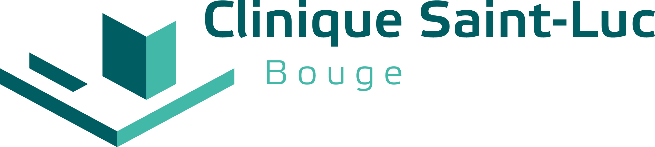 N° entreprise : 407.961.214       Commission paritaire 330.01.10N° entreprise : 407.961.214       Commission paritaire 330.01.10Fiche signalétique  MaccsFiche signalétique  MaccsChoix de l'opting-outOUI   /   NONN° Registre Nationnal  _________________ - __________ - ______NationalitéDate de naissance    _____ / ______ / ___________Lieu de naissanceSexeH  -  FNomPrénomAdresse Domicile                Rue + N°CP + Ville    Adresse Résidence             Rue + N°CP + Ville    Téléphone fixe_______ / _______ . _______ . _______GSM___________ / _______ . _______ . _______Mail privé                  @Numéro de compte  BE _____ - __________ - __________ - __________N° BICPlaque d'immatriculationN° Inami__ - __________________ - _______ - ________Année de formation (1ère-2ème, …)  *Spécialisation en ?Date début convention à St Luc BougeDate fin convention à St Luc BougeEtat civilDate mariage ou cohabitation légale_____ / _____ / __________Nom et prénom du partenaireDate de naissance du partenaireProfession du partenairePartenaire handicapé ?OUI    /   NONEnfants à charge ?OUI   /   NONSi oui, nom, prénom et date de naissance 1 -Si oui, nom, prénom et date de naissance 2 -Si oui, nom, prénom et date de naissance 3 -Si oui, nom, prénom et date de naissance 4 -Nombre d'autres personnes à chargeEnfants à mobilité réduite à charge ?OUI    /   NON                Si oui nombre :   _____Autres personnes à mobilité réduite ?OUI    /   NON                Si oui nombre :   _____ * Par l'envoi de cette fiche au département des Ressources Humaines,  * Par l'envoi de cette fiche au département des Ressources Humaines,       je déclare que tous les renseignements ci-dessus sont sincères et véritables      je déclare que tous les renseignements ci-dessus sont sincères et véritablesVos données à caractère personnel sont traitées par l'ASBL Santé & Prévoyance à des fins de gestion du personnel. Ces données sont traitées conformément au Règlement général relatif à la protection des données (RGPD) et à la loi du 30/07/2018 relative à la protection des personnes physiques à l’égard des traitements de données à caractère personnel (abrogeant la loi du 08/12/1992). Vous bénéficiez d'un droit d'accès et de rectification de vos données à caractère personnel. Pour plus d'informations, vous pouvez prendre contact avec notre déléguée à la protection des données : dpo@slbo.be. Vos données à caractère personnel sont traitées par l'ASBL Santé & Prévoyance à des fins de gestion du personnel. Ces données sont traitées conformément au Règlement général relatif à la protection des données (RGPD) et à la loi du 30/07/2018 relative à la protection des personnes physiques à l’égard des traitements de données à caractère personnel (abrogeant la loi du 08/12/1992). Vous bénéficiez d'un droit d'accès et de rectification de vos données à caractère personnel. Pour plus d'informations, vous pouvez prendre contact avec notre déléguée à la protection des données : dpo@slbo.be. Date et signature